Application form new Beta PhD students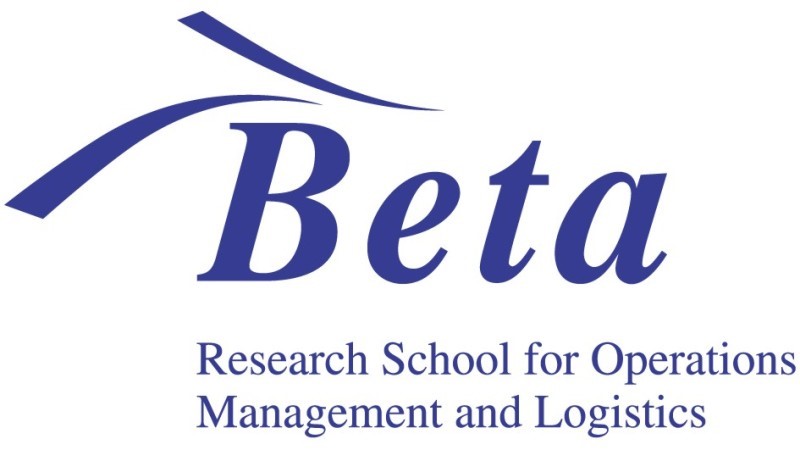 Title research project:	Brief summary of the main research issue (max. 200 words):Name PhD studentStarting dateFirst supervisorSecond supervisorDaily supervisorUniversityName research groupPersonal webpageE-mail address